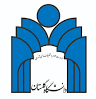 ((گزارش هزینه کرد پژوهانه عضو هیأت علمی)) رئیس محترم/ معاون پژوهشی محترم دانشکده فنی و مهندسی گرگانبه پیوست مستندات مربوط به هزینه کرد پژوهانه سال............................. اینجانب به منظور بررسی و تسویه حساب ارسال میگردد.نام ونام خانوادگی عضو هیأت علمی:نام ونام خانوادگی عضو هیأت علمی:نام ونام خانوادگی عضو هیأت علمی:نام ونام خانوادگی عضو هیأت علمی:عنوان طرح تحقیقاتی (حسب مورد):عنوان طرح تحقیقاتی (حسب مورد):عنوان طرح تحقیقاتی (حسب مورد):عنوان طرح تحقیقاتی (حسب مورد):تاریخ تصویب پروپوزال (حسب مورد):تاریخ تصویب پروپوزال (حسب مورد):تاریخ اتمام طرح(حسب مورد):تاریخ اتمام طرح(حسب مورد):مبلغ کل پژوهانه:مبلغ پیش پرداخت:مبلغ پیش پرداخت:مبلغ کل فاکتورهای ارائه شده:ردیفشرح هزینه های مصرفی از محل هزینه ایشرح هزینه های مصرفی از محل هزینه ایمدارک و فاکتورهای پیوستمبلغ هزینه شده (به ریال)ملاحظاتملاحظات1پرداخت حق عضویت در انجمن های علمی و بین الملی و پایگاه اطلاعاتیپرداخت حق عضویت در انجمن های علمی و بین الملی و پایگاه اطلاعاتیفیش واریزیحداکثر دو موردحداکثر دو مورد2پرداخت هزینه های خرید نرم افزارهای کامپیوتری، هزینه چاپ مقالات علمی در مجلات معتبرپرداخت هزینه های خرید نرم افزارهای کامپیوتری، هزینه چاپ مقالات علمی در مجلات معتبرفاکتور یا فیش واریزی3پرداخت برای کارهای کامپیوتری، تکثیر، هزینه های کارگری و میدانی، خرید کتاب و نشریه معتبر علمیپرداخت برای کارهای کامپیوتری، تکثیر، هزینه های کارگری و میدانی، خرید کتاب و نشریه معتبر علمیتائیدیه دریافت کننده وجهسقف مجاز 40 درصدسقف مجاز 40 درصد4هزینه ساخت، تعمیر و ارتقاء تجهیزات تحقیقاتی مورد استفادههزینه ساخت، تعمیر و ارتقاء تجهیزات تحقیقاتی مورد استفادهفاکتور یا فیش واریزی5خرید لوازم و مواد مصرفی آزمایشگاهیخرید لوازم و مواد مصرفی آزمایشگاهیفاکتور خرید یا فیش واریزی6هزینه خدمات آزمایشگاهی (آنالیز، نمونه برداری و ...)هزینه خدمات آزمایشگاهی (آنالیز، نمونه برداری و ...)فاکتور خرید یا فیش واریزی7شرکت در همایش های داخلی عضو هیأت علمی با دانشجویان تحت راهنماییشرکت در همایش های داخلی عضو هیأت علمی با دانشجویان تحت راهنماییتائیدیه شرکت در همایش به همراه فاکتور های مربوطهحداکثر دو همایشحداکثر دو همایش8هزینه مربوط به شرکت عضو هیأت علمی با دانشجویان تحصیلات تحت راهنمایی در همایش های علمی معتبر داخل کشورهزینه مربوط به شرکت عضو هیأت علمی با دانشجویان تحصیلات تحت راهنمایی در همایش های علمی معتبر داخل کشورفاکتور یا فیش واریزیسقف مجاز 30 درصدسقف مجاز 30 درصد9هزینه ثبت اختراع و اکتشافهزینه ثبت اختراع و اکتشاففاکتور یا فیش واریزی10هزینه های شرکت عضو هیأت علمی در دوره های تحقیقاتیهزینه های شرکت عضو هیأت علمی در دوره های تحقیقاتیتائیدیه شرکت در همایش به همراه فاکتور های مربوطه یا فیش واریزیشرح هزینه های تجهیزاتیشرح هزینه های تجهیزاتیشرح هزینه های تجهیزاتیشرح هزینه های تجهیزاتیشرح هزینه های تجهیزاتیشرح هزینه های تجهیزاتیشرح هزینه های تجهیزاتی11خرید تجهیزات تحقیقاتیخرید تجهیزات تحقیقاتیفاکتور خرید یا فیش واریزی (همراه با قبض انبار)12خرید کامپیوتر و لوازم جانبی، لب تاپ، سرورهای تخصصیخرید کامپیوتر و لوازم جانبی، لب تاپ، سرورهای تخصصیفاکتور یا فیش واریزی (همراه با قبض انبار)جـمـع کـلجـمـع کـلجـمـع کـلجـمـع کـل* برچسب اموال دانشکده در موارد ردیف 11 و 12 قبل از ارائه فاکتور ها الصاق گردد ** برچسب اموال دانشکده در موارد ردیف 11 و 12 قبل از ارائه فاکتور ها الصاق گردد ** برچسب اموال دانشکده در موارد ردیف 11 و 12 قبل از ارائه فاکتور ها الصاق گردد ** برچسب اموال دانشکده در موارد ردیف 11 و 12 قبل از ارائه فاکتور ها الصاق گردد *امضاء کارپرداز دانشکدهتاریخامضاء کارپرداز دانشکدهتاریخامضاء کارپرداز دانشکدهتاریخامضاء عضو هیأت علمیتاریخامضاء عضو هیأت علمیتاریخامضاء مدیر گروهتاریخامضاء مدیر گروهتاریخامضاء رئیس / معاون پژوهشی دانشکدهتاریخامضاء رئیس / معاون پژوهشی دانشکدهتاریخامضاء رئیس / معاون پژوهشی دانشکدهتاریخ